Dictées flashs - Liste 32Dictée d’entraînement 1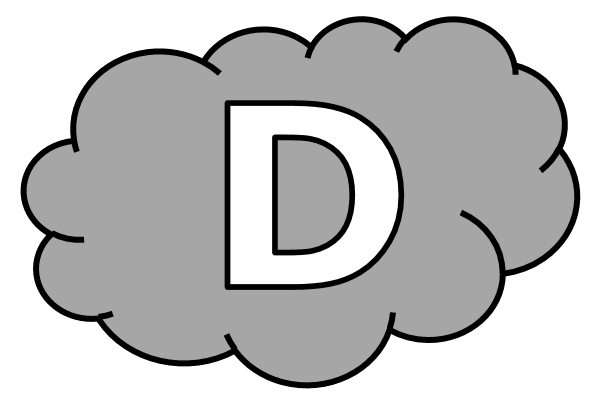 Tous les ...................... , nous nous ..................................... rendez-vous ........................ notre vieille ................................. ......................................... . Elle a l’..................... ................................. mais se révèle très ............................................. .Dictées flashs - Liste 32Dictée d’entraînement 2.............................. mon ....................................... école ................................. en moi une ........................... intense. .................................... les ........................................ sont ouvertes, le ..................................... a l’...................... de ..................................... . Dictées flashs - Liste 32Dictée d’entraînement 3.......................................... par ma .......................................... , je partis à la ......................................... de l’......................................... trésor ......................................... , aujourd’hui .................................... .Dictées flashs - Liste 32					Dictée bilanIl y ............................. plus de vingt ..................... que je n’avais pas .......................... le village .................. j’.............................. né. Hormis ........................... maison ........................................... , ...................... l’école ................ classe ................................... qui ......................................... ma ................................... ... Extérieurement, elle n’............................... pas changé ............... ................................. son ....................... ........................................ . ...................... ......................................... je me ...................... penché ............... une ......................................... ... Surprise ! Notre ..................................... classe avait ............................................ ! ................. sa place, une salle ................................................. , aux ............................. bleus .................. roses, un tableau blanc, quelques ......................................... vertes ............... un mobilier moderne.Dictées flashs - Liste 32Dictée d’entraînement 1Pendant la dictée, cherche et recopie les bons mots :austère - ans - familiale - air - agréableTous les ............................ , nous nous donnons rendez-vous dans notre vieille maison .............................................. . Elle a l’........................... ..................................... mais se révèle très ......................................... .Dictées flashs - Liste 32Dictée d’entraînement 2Pendant la dictée, cherche et recopie les bons mots :fenêtres - Revoir - éveille - Lorsque - air.................................... mon ancienne école ..................................... en moi une joie intense. ................................................. les ......................................... sont ouvertes, le bâtiment a l’....................... de sourire.Dictées flashs - Liste 32Dictée d’entraînement 3Pendant la dictée, cherche et recopie les bons mots :disparu - familial - curiosité - ancien - partisEmporté par ma ....................................... , je ..................................... à la recherche de l’..................................... trésor ................................. , aujourd’hui .............................................. .Dictées flashs - Liste 32Dictée bilanPendant la dictée, cherche et recopie les bons mots :disparu - familiale - unique - fenêtre - éveillait - ans - revu - agréableIl y avait plus de vingt ..................... que je n’avais pas ............................ le village où j’étais né. Hormis notre maison ............................................. , c’est l’école à classe .................................... qui .................................. ma curiosité... Extérieurement, elle n’avait pas changé et gardait son air austère. Mais lorsque je me suis penché à une ...................................... ... Surprise ! Notre vieille classe avait ............................................... ! À sa place, une salle ........................................... , aux murs bleus et roses, un tableau blanc, quelques plantes vertes et un mobilier moderne.CompétenceDans le texteRéussiteJe sais écrire les mots de la liste.12Je sais faire les accords dans le groupe nominal.6Je sais faire les accords entre le verbe et le sujet.9Je sais écrire les homophones grammaticaux.10